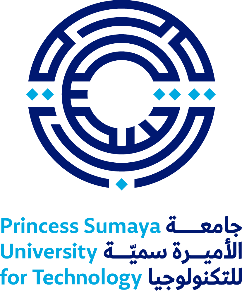 نموذج مساعد البحث المؤقت المرشح للعمل في المشاريع البحثيّة المدعومةالجزء الخاص بالباحث الرئيسالجزء الخاص بالباحث الرئيسالجزء الخاص بالباحث الرئيسالجزء الخاص بالباحث الرئيسالجزء الخاص بالباحث الرئيسالجزء الخاص بالباحث الرئيسالرقم الوظيفي : الرقم الوظيفي : الرقم الوظيفي : الباحث الرئيس : الباحث الرئيس : الباحث الرئيس : الكلية : الكلية : الكلية : القسم : القسم : القسم : البريد الإلكتروني : البريد الإلكتروني : البريد الإلكتروني : رقم الهاتف : رقم الهاتف : رقم الهاتف : العام الجامعي : العام الجامعي : العام الجامعي : الفصل الدراسي : الفصل الدراسي : الفصل الدراسي : عنوان المشروع : عنوان المشروع : عنوان المشروع : عنوان المشروع : عنوان المشروع : عنوان المشروع : الباحثون المشاركون : الباحثون المشاركون : الباحثون المشاركون : الباحثون المشاركون : الباحثون المشاركون : الباحثون المشاركون :   جهة أخرى :    جهة أخرى :    جهة أخرى :  الجهة الداعمة للمشروع :   جامعة الأميرة سمية للتكنولوجياالجهة الداعمة للمشروع :   جامعة الأميرة سمية للتكنولوجياالجهة الداعمة للمشروع :   جامعة الأميرة سمية للتكنولوجيامبلغ الدعم الموافق عليه بموجب قرار مجلس العمداء / الرئيس :                                    مبلغ الدعم الموافق عليه بموجب قرار مجلس العمداء / الرئيس :                                    مبلغ الدعم الموافق عليه بموجب قرار مجلس العمداء / الرئيس :                                    مبلغ الدعم الموافق عليه بموجب قرار مجلس العمداء / الرئيس :                                    مبلغ الدعم الموافق عليه بموجب قرار مجلس العمداء / الرئيس :                                    مبلغ الدعم الموافق عليه بموجب قرار مجلس العمداء / الرئيس :                                    رقم قرار مجلس العمداء / الرئيس بالموافقة على الدعم :                                                     تاريخ القرار :      /         /رقم قرار مجلس العمداء / الرئيس بالموافقة على الدعم :                                                     تاريخ القرار :      /         /رقم قرار مجلس العمداء / الرئيس بالموافقة على الدعم :                                                     تاريخ القرار :      /         /رقم قرار مجلس العمداء / الرئيس بالموافقة على الدعم :                                                     تاريخ القرار :      /         /رقم قرار مجلس العمداء / الرئيس بالموافقة على الدعم :                                                     تاريخ القرار :      /         /رقم قرار مجلس العمداء / الرئيس بالموافقة على الدعم :                                                     تاريخ القرار :      /         /الجزء الخاص بمساعدي البحث المرشحين  الجزء الخاص بمساعدي البحث المرشحين  الجزء الخاص بمساعدي البحث المرشحين  الجزء الخاص بمساعدي البحث المرشحين  الجزء الخاص بمساعدي البحث المرشحين  الجزء الخاص بمساعدي البحث المرشحين  هل الطالب حاصل على منحة جراياتالمؤهل العلميالاسم الرباعيالاسم الرباعيالرقم الجامعيالرقم  نعم          لا  نعم          لا  نعم          لاالتاريخ :     /      /التوقيع :الباحث الرئيس :  الباحث الرئيس :  الباحث الرئيس :  الباحث الرئيس :     موافق               غير موافق   موافق               غير موافقعميد كلية الملك عبد الله الأول للدراسات العليا والبحث العلمي :عميد كلية الملك عبد الله الأول للدراسات العليا والبحث العلمي :عميد كلية الملك عبد الله الأول للدراسات العليا والبحث العلمي :عميد كلية الملك عبد الله الأول للدراسات العليا والبحث العلمي :التاريخ :     /      /التوقيع :الاسم : الاسم : الاسم : الاسم : 